Na temelju članka 107. Zakona o odgoju i obrazovanju u osnovnoj i srednjoj školi (NN 87/08, 86/09, 92/10, 105/10, 90/11, 5/12, 16/12, 86/12, 126/12, 94/13, 152/14, 07/17, 68/18, 98/19, 64/20, 151/22, 155/23 i 156/23) te odredbi Pravilnika o načinu i postupku zapošljavanja u Glazbenoj školi Josipa Hatzea, GLAZBENA ŠKOLA JOSIPA HATZEA – SPLIT objavljujeN A T J E Č A J Eza zasnivanje radnog odnosa na sljedećim radnim mjestima:1. Nastavnik/ca klavira, DO Supetar  - 1 izvršitelj/ica na neodređeno puno radno vrijeme od 27     sati tjedno (15 sata neposredne nastave)2. Nastavnik/ca klavira, DO Trogir  - 1 izvršitelj/ica na neodređeno puno radno vrijeme od 40     sati tjedno (22 sata neposredne nastave)3. Nastavnik/ca klavira, DO Kaštela  - 1 izvršitelj/ica na određeno puno radno vrijeme od 40     sati tjedno (22 sata neposredne nastave)4. Nastavnik/ca klavira, DO Stari Grad  - 1 izvršitelj/ica na neodređeno puno radno vrijeme od     40 sati tjedno (22 sata neposredne nastave)5. Nastavnik/ca klavira, DO Jelsa - 1 izvršitelj/ica na neodređeno nepuno radno vrijeme od 27,9     sati tjedno (15,33 sati neposredne nastave)6. Nastavnik/ca klavira  - 1 izvršitelj/ica na neodređeno nepuno radno vrijeme od 20     sati tjedno ( 11 sati neposredne nastave)7. Nastavnik/ca klavira  - 1 izvršitelj/ica na određeno nepuno radno vrijeme od 20     sati tjedno ( 11 sati neposredne nastave)8. Nastavnik/ca horne - 1 izvršitelj/ica na neodređeno nepuno radno vrijeme od 7,3 sati tjedno                  (4 sata neposredne nastave) 9. Nastavnik/ca solfeggia, DO Postira - 1 izvršitelj/ica na neodređeno nepuno radno vrijeme od     6 sati tjedno ( 3,33 neposredne nastave)10. Korepetitor klasičnog baleta  - 2 izvršitelja/ice na neodređeno puno radno vrijeme od 40 sati       tjedno (22 sata neposredne nastave)11. Korepetitor klasičnog baleta  - 1 izvršitelja/ice na određeno puno radno vrijeme od 40 sati       tjedno (22 sata neposredne nastave)12. Nastavnik klasičnog baleta – 2 izvršitelja/ice na neodređeno puno radno vrijeme od 40 sati      tjedno (22 sata neposredne nastave)13. Nastavnik klasičnog baleta - 1 izvršitelja/ice na neodređeno nepuno radno vrijeme od 25,5 sati       tjedno (14 sata neposredne nastave)14. Nastavnik/ca klavira, DO Vis  - 1 izvršitelj/ica na određeno nepuno radno vrijeme od 12       sati tjedno (6,66 sati neposredne nastave)15. Nastavnik/ca solfeggia, DO Vis  - 1 izvršitelj/ica na određeno nepuno radno vrijeme od 12,7       sati tjedno (7 sati neposredne nastave)16. Nastavnik/ca violine, DO Trogir  - 1 izvršitelj/ica na određeno puno radno vrijeme od 40       sati tjedno (22 sata neposredne nastave)17. Nastavnik/ca gitare, DO Kaštela  - 1 izvršitelj/ica na određeno puno radno vrijeme od 40       sati tjedno (22 sata neposredne nastave)18. Nastavnik/ca gitare, DO Postira  - 1 izvršitelj/ica na određeno puno radno vrijeme od 35       sati tjedno (19,33 sata neposredne nastave)19. Nastavnik/ca kontrabasa - 1 izvršitelj/ica na neodređeno nepuno radno vrijeme od 3,6       sati tjedno (2 sata neposredne nastave)20. Nastavnik/ca tube - 1 izvršitelj/ica na određeno nepuno radno vrijeme od  10,9      sati tjedno (6 sata neposredne nastave)21. Čistač/ica-spremač/ica – 1 izvršitelj/ica na neodređeno nepuno radno vrijeme od 20 sati tjedno22. Čistačica-/spremač/ica – 1 izvršitelj/ica na određeno puno radno vrijeme od 40 sati tjednoUvjeti:Uz opći uvjet za zasnivanje radnog odnosa, sukladno općim propisima o radu kandidati moraju ispunjavati i posebne uvjete za zasnivanje radnog odnosa sukladno članku 105. Zakona o odgoju i obrazovanju u osnovnoj i srednjoj školi.Posebni uvjeti za zasnivanje radnog odnosa jesu poznavanje hrvatskog jezika i latiničnog pisma u mjeri koja omogućava izvođenje odgojno-obrazovnog rada te odgovarajuća vrsta i razina obrazovanja kojom su osobe stručno osposobljene za obavljanje odgojno-obrazovnog rada.Na ovaj natječaj mogu se javiti kandidati oba spola.Potrebna natječajna dokumentacija za radna mjesta od rednog broja 1. do 20.:vlastoručno potpisana prijava na natječaj, s naznakom na koje se radno mjesto kandidat prijavljuje,životopis, vlastoručno potpisan,dokaz o odgovarajućoj vrsti i razini obrazovanja kojom je kandidat stručno osposobljen za obavljanje odgojno-obrazovnog rada, sukladno propisu,dokaz o državljanstvu,rodni list, u slučaju kad je na dokumentu o stručnoj spremi navedeno ranije prezime,dokaz o potrebnim pedagoškim kompetencijama (položenom pedagoško-psihološko-didaktičko-metodičkom obrazovanju), sukladno propisu,dokaz da se protiv kandidata ne vodi kazneni postupak u smislu članka 106. Zakona o odgoju i obrazovanju u osnovnoj i srednjoj školi, ne stariji od dana objave ovog natječaja (tzv. „potvrda o nekažnjavanju“),elektronički zapis o radnopravnom statusu iz evidencije Hrvatskog zavoda za mirovinsko osiguranje.Potrebna natječajna dokumentacija za radna mjesta od rednog broja 21. do 22.:vlastoručno potpisana prijava na natječaj, s naznakom na koje se radno mjesto kandidat prijavljuje,životopis, vlastoručno potpisan,dokaz o stečenom stupnju obrazovanja,dokaz o državljanstvu,rodni list, u slučaju kad je na dokumentu o stručnoj spremi navedeno ranije prezime,dokaz da se protiv kandidata ne vodi kazneni postupak u smislu članka 106. Zakona o odgoju i obrazovanju u osnovnoj i srednjoj školi, ne stariji od dana objave ovog natječaja (tzv. „potvrda o nekažnjavanju“),elektronički zapis o radnopravnom statusu iz evidencije Hrvatskog zavoda za mirovinsko osiguranje.Prijava na natječaj, odnosno životopis, treba sadržavati i e-mail adresu (elektroničku poštu) kandidata.Isprave uz prijavu na natječaj prilažu se u neovjerenoj preslici. Kandidat koji bude izabran na radno mjesto iz ovog natječaja dužan je predočiti izvornike tih isprava prije sklapanja ugovora o radu.Natječajna dokumentacija prijavljenim se kandidatima ne vraća.Kandidat koji je stekao obrazovnu kvalifikaciju u inozemstvu dužan je u prijavi na natječaj priložiti rješenje određenog visokog učilišta o priznavanju potpune istovrijednosti u skladu sa Zakonom o priznavanju istovrijednosti stranih školskih svjedodžbi i diploma (NN 57/96, 21/00) ili rješenje Agencije za znanost i visoko obrazovanje o stručnom priznavanju inozemne visokoškolske kvalifikacije u skladu sa Zakonom o priznavanju inozemnih obrazovnih kvalifikacija (NN 158/03, 198/03, 138/06, 45/11) te, u skladu sa Zakonom o reguliranim profesijama i priznavanju inozemnih stručnih kvalifikacija (NN br 82/15), rješenje Ministarstva znanosti i obrazovanja o priznavanju inozemne stručne kvalifikacije radi pristupa reguliranoj profesiji.Kandidati koji prema posebnim propisima ostvaruju pravo prednosti pri zapošljavanju trebaju se u prijavi na natječaj pozvati na to pravo te uz prijavu na natječaj priložiti i svu propisanu dokumentaciju prema tom posebnom zakonu.Sukladno članku 103. Zakona o hrvatskim braniteljima iz Domovinskog rata i članovima njihovih obitelji („Narodne novine“ 121/17, 98/19, 84/21), Glazbena škola Josipa Hatzea poziva osobe iz članka 102. stavaka 1.-3. navedenog zakona da dostave potrebne dokaze iz članka 103. stavak 1. navedenog zakona u svrhu ostvarivanja prava prednosti pri zapošljavanju. Dokazi su dostupni na poveznici Ministarstva hrvatskih branitelja: https://branitelji.gov.hr/UserDocsImages//NG/12%20Prosinac/Zapo%C5%A1ljavanje//Popis%20dokaza%20za%20ostvarivanje%20prava%20prednosti%20pri%20zapo%C5%A1ljavanju.pdf

Kandidati koji se pozivaju na pravo prednosti pri zapošljavanju prema Zakonu o civilnim stradalnicima iz Domovinskog rata (NN 84/21) uz prijavu na natječaj dužni su priložiti sve potrebne dokaze dostupne na poveznici:
https://branitelji.gov.hr/UserDocsImages//dokumenti/Nikola//popis%20dokaza%20za%20ostvarivanje%20prava%20prednosti%20pri%20zapo%C5%A1ljavanju-%20Zakon%20o%20civilnim%20stradalnicima%20iz%20DR.pdf
Kandidati koji se pozivaju na pravo prednosti pri zapošljavanju u skladu s člankom 9. Zakona o profesionalnoj rehabilitaciji i zapošljavanju osoba s invaliditetom (NN 157/13, 152/14, 39/18, 32/20), uz prijavu na natječaj dužni su, pored dokaza o ispunjavanju traženih uvjeta, priložiti i dokaz o utvrđenom statusu osobe s invaliditetom.Kandidatima prijavljenima na natječaj smatrat će se samo kandidati koji ispunjavaju uvjete natječaja te čije su prijave pravodobne i potpune. Nepotpune i/ili nepravodobno dostavljene prijave neće se razmatrati.Kandidati mogu, po potrebi, biti pozvani na procjenu i vrednovanje (provjeru) prema odredbama Pravilnika o načinu i postupku zapošljavanja u Glazbenoj školi Josipa Hatzea koji je dostupan na mrežnim stranicama Škole, o čemu će biti obaviješteni e-mailom te putem obavijesti na mrežnim stranicama Škole.Ako kandidat ne pristupi procjeni i vrednovanju smatrat će se da je povukao prijavu na natječaj.
Sukladno odredbama Uredbe (EU 2016/679) Europskog parlamenta i vijeća Europe od 27. 04. 2016. o zaštiti pojedinca u vezi s obradom osobnih podataka i o slobodnom kretanju takvih podataka, prijavom na natječaj kandidat daje privolu Glazbenoj školi Josipa Hatzea za prikupljanje i obradu osobnih podataka navedenih u prijavi na javni natječaj u svrhu provedbe istog.  
Rok za podnošenje prijava kandidata na ovaj natječaj jest 8 dana od dana njegove objave na mrežnim stranicama i oglasnim pločama Hrvatskog zavoda za zapošljavanje, odnosno na mrežnim stranicama i oglasnim pločama Glazbene škole Josipa Hatzea u Splitu.Natječaj je objavljen dana 2. 5. 2024. godine, na mrežnoj stranici Glazbene škole Josipa Hatzea http://www.gsjh.hr/category/natjecaji-za-radna-mjesta/ u rubrici pod nazivom „ŠKOLA“, podrubrici „NATJEČAJI“, i na oglasnoj ploči Glazbene škole Josipa Hatzea, te mrežnoj stranici i oglasnoj ploči Hrvatskog zavoda za zapošljavanje  i traje do 10. 5. 2024. godine.Prijave na natječaj mogu se dostaviti osobno, uručivanjem u tajništvu Škole, ili poštom preporučeno, na adresu: Glazbena škola Josipa Hatzea, Trg Hrvatske bratske zajednice 3, 21000 Split, s naznakom „za natječaj“.O rezultatima natječaja kandidati će biti obaviješteni putem mrežne stranice Škole u roku od 8 dana od dana izbora kandidata.                                                                                                          Za Glazbenu školu Josipa Hatzea                                                                      Ravnateljica:                                                                                                                      Vesna Alebić, prof., v. r. KLASA: 112-02/24-01/25                                                                                                                                        URBROJ: 2181-362-01-24-1                                                                                                           Split,  30. 4. 2024.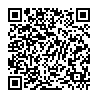 